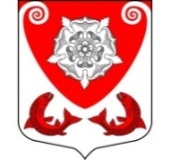 МЕСТНАЯ  АДМИНИСТРАЦИЯМО РОПШИНСКОЕ СЕЛЬСКОЕ ПОСЕЛЕНИЕМО ЛОМОНОСОВСКОГО  МУНИЦИПАЛЬНОГО РАЙОНАЛЕНИНГРАДСКОЙ ОБЛАСТИП О С Т А Н О В Л Е Н И Е№ 85от 01.03.2021 г.		В соответствии с Постановлением местной администрации Ропшинского сельского поселения от 23.10.2014 г. № 477 «Об утверждении порядка разработки, реализации и оценки эффективности муниципальных программ муниципального образования Ропшинское сельское поселение муниципального образования Ломоносовского муниципального района Ленинградской области», постановлением местной администрации МО Ропшинское сельское поселение № 252 от 08.05.2019г. «О внесении изменений в порядок разработки, реализации и оценки эффективности муниципальных программ муниципального образования Ропшинское сельское поселение муниципального образования Ломоносовского муниципального района Ленинградской области, утвержденный постановлением местной администрации Ропшинского сельского поселения №477 от 23.10.2014г.», местная администрация МО Ропшинское сельское поселениеПОСТАНОВЛЯЕТ:1. Утвердить итоговые отчеты реализации следующих муниципальных программ, согласно рейтинга процентного исполнения:	1) «Обеспечение безопасности на территории МО Ропшинское сельское поселение на 2018–2020 годы» (приложение №1);	2) «Развитие культуры, молодежной политики, физкультуры и спорта в Ропшинском сельском поселении на 2018-2020 год» (приложение №2);	3) «Комплексное благоустройство территории Ропшинского сельского поселения на 2018-2020 годы» (приложение №3);	4) «Обеспечение устойчивого функционирования и развития коммунальной и инженерной инфраструктуры в Ропшинском сельском поселении на 2018-2020 годы» (приложение №4);	5) «Развитие автомобильных дорог в Ропшинском сельском поселении на 2018-2020 годы» (приложение №5);	6) «Информирование населения о деятельности органов местного самоуправления на территории Ропшинского сельского поселения на 2018-20120 годы» (приложение №6).2. Настоящее постановление вступает в силу со дня его официального опубликования на официальном сайте МО Ропшинское сельское поселение.3. Контроль за выполнением настоящего постановления оставляю за собой.Глава местной администрацииМО Ропшинское сельское поселение				                          М.М. Дзейговисп. Алексеев Д.В.        Бондаревский П.Ю.        Михайлова В.А.        Жук Н.В.Об утверждении итоговых отчетов о реализации муниципальных программ Ропшинского сельского поселения на 2018-2020 годы